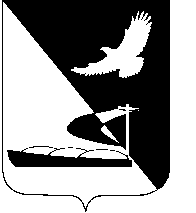 АДМИНИСТРАЦИЯ МУНИЦИПАЛЬНОГО ОБРАЗОВАНИЯ«АХТУБИНСКИЙ РАЙОН»РАСПОРЯЖЕНИЕ29.10.2015                                                                           730-р        О внесении изменений в распоряжениеадминистрации МО «Ахтубинский район»от 13.10.2015 № 686-р   	В связи с технической ошибкой,допущенной при подготовке распоряжения администрации МО «Ахтубинский район» о проведении конкурса на лучшее поселение Ахтубинского района:Распоряжение администрации МО «Ахтубинский район» от 13.10.2015 № 686-р «О присвоении звания «Лучшее поселение Ахтубинского района» изложить в новой редакции: «В соответствии с постановлением администрации МО «Ахтубинский район» от 28.08.2012  №  886 «Об утверждении Положения об организации и проведении конкурса на лучшее поселение Ахтубинского района» и на основании протокола заседания конкурсной комиссии по подготовке и проведению конкурса на лучшее поселение Ахтубинского района                             от 01.10.2015:  											1. Присвоить звание «Лучшее поселение Ахтубинского района»                              I место – МО «Поселок Верхний Баскунчак», II место – МО «Покровский  сельсовет», II место – МО «Село Болхуны».  2. Финансовому управлению администрации МО «Ахтубинский район» (Кожухина Н.Г.):2.1. Произвести финансирование на поощрение победителей конкурса за счет ассигнований, предусмотренных в бюджете МО «Ахтубинский район» на 2015 год, в сумме 170000 (сто семьдесят тысяч) рублей по коду бюджетной классификации 300-1403-5201500-540-251:      	МО «Поселок Верхний Баскунчак»       	- 70000 рублей;				МО «Покровский сельсовет»          	 	- 50000 рублей; 	 МО «Село Болхуны»        			- 50000 рублей; 2.2. Учесть данное распоряжение при подготовке проекта решения Совета МО «Ахтубинский район» «О внесении изменений в решение Совета МО «Ахтубинский район» от 04.12.2014 № 33 «О бюджете муниципального образования «Ахтубинский район» на 2015 год».3. Главам муниципальных образований использовать средства согласно постановлению администрации МО «Ахтубинский район» от 30.08.2012                    № 908 «О порядке предоставления иных межбюджетных трансфертов из бюджета МО «Ахтубинский район» муниципальным образованиям Ахтубинского района на поощрение (награждение) администраций муниципальных образований Ахтубинского района – победителей районного конкурса «На лучшее поселение Ахтубинского района».      	4. Отделу информации и компьютерного обслуживания администрации МО «Ахтубинский район» (Короткий В.В.) обеспечить размещение настоящего распоряжения в сети Интернет на официальном сайте администрации МО «Ахтубинский район» в разделе «Документы» подразделе «Документы Администрации» подразделе «Официальные документы».5. Отделу контроля и обработки информации администрации МО «Ахтубинский район» (Свиридова Л.В.) опубликовать настоящее распоряжение в газете «Ахтубинская правда».Глава муниципального образования                                             В.А. Ведищев 